Додаток 6до наказу директораДепартаменту освіти і науки Хмельницької ОДА17.10.2019 № 360-одСписок переможців ІІІ обласного етапуВсеукраїнського учнівського турніру юних правознавцівЗаступник директора – начальник управлінняосвітньої діяльності та організаційного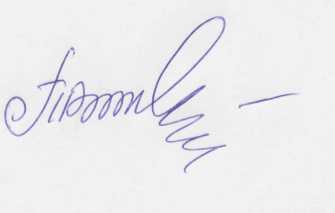 забезпечення Департаменту						Тетяна ДУПЛЯКДИПЛОМ І СТУПЕНЯДИПЛОМ І СТУПЕНЯДИПЛОМ І СТУПЕНЯЗбірна команда «Нетішин»,м. Нетішин:Збірна команда «Нетішин»,м. Нетішин:Збірна команда «Нетішин»,м. Нетішин:1.БАЛАГУРЮліана Сергіївна– учениця 11 класу Нетішинського навчально-виховного комплексу «Загальноосвітня школа І-ІІ ступенів та ліцей» Нетішинської міської ради2.САХАРУКОлександра Сергіївна– учениця 11 класу Нетішинської загальноосвітньої школи І-ІІІ ступенів № 2 Нетішинської міської ради3.СІНЬКЕВИЧМарія Юріївна– учениця 10 класу Нетішинської загально-освітньої школи І-ІІІ ступенів № 2 Нетішинської міської ради4.ТРОЯНІрина Валентинівна– учениця 10 класу Нетішинської загально-освітньої школи І-ІІІ ступенів № 2 Нетішинської міської ради5.ЯЦЮКСергій Миколайович– учень 11 класу Нетішинської загальноосвітньої школи І-ІІІ ступенів № 1 Нетішинської міської радиДИПЛОМ ІІ СТУПЕНЯДИПЛОМ ІІ СТУПЕНЯДИПЛОМ ІІ СТУПЕНЯКоманда «Фламінго» Хмельницької середньої загальноосвітньої школи І-ІІІ ступенів № 25 імені Івана Огієнка:Команда «Фламінго» Хмельницької середньої загальноосвітньої школи І-ІІІ ступенів № 25 імені Івана Огієнка:Команда «Фламінго» Хмельницької середньої загальноосвітньої школи І-ІІІ ступенів № 25 імені Івана Огієнка:1.БОГОНОССтаніслав Віталійович– учень 11 класу2.ЗАМУЛКОІрина Василівна– учениця 11 класу3.КОБЗАРОлег Богданович– учень 11 класу4.МАЗУРСніжана Миколаївна– учениця 11 класу5.НАЗАРИШИНААліна Вікторівна– учениця 11 класуЗбірна команда «LEX», м. Славута:Збірна команда «LEX», м. Славута:Збірна команда «LEX», м. Славута:1.КЕДРУНЯна Віталіївна– учениця 10 класу Славутського навчально-виховного комплексу «Спеціалізована школа І-ІІІ ступенів, ліцей «Успіх»2.КОЗЛЮКАнастасія Володимирівна– учениця 11 класу навчально-виховного комплексу «Дошкільний навчальний заклад – загальноосвітній навчальний заклад І ступеня, гімназія» м. Славути3.МЕЛАШЕНКОТетяна Вадимівна– учениця 11 класу Славутського навчально-виховного комплексу «Спеціалізована школа І-ІІІ ступенів, ліцей «Успіх»4.УРБАНОВИЧДанило Олегович– учень 9 класу навчально-виховного комплексу «Дошкільний навчальний заклад – загальноосвітній навчальний заклад І ступеня, гімназія» м. Славути5.ШПАЧЕНКОАнастасія Андріївна– учениця 10 класу навчально-виховного комплексу «Дошкільний навчальний заклад – загальноосвітній навчальний заклад І ступеня, гімназія» м. СлавутиДИПЛОМ ІІІ СТУПЕНЯДИПЛОМ ІІІ СТУПЕНЯДИПЛОМ ІІІ СТУПЕНЯКоманда «Агенти змін» Старокостянтинівської загальноосвітньої школи І - ІІІ ступенів № 1 Старокостянтинівської міської ради:Команда «Агенти змін» Старокостянтинівської загальноосвітньої школи І - ІІІ ступенів № 1 Старокостянтинівської міської ради:Команда «Агенти змін» Старокостянтинівської загальноосвітньої школи І - ІІІ ступенів № 1 Старокостянтинівської міської ради:1.ВОВЧУКРоман Олегович– учень 10 класу2.КУТАЩУКДарія Сергіївна– учениця 10 класу3.МАЇЛОАнастасія Іванівна– учениця 10 класу4.МАКСИМЧУКІван Олександрович– учень 10 класу5.ЦІСАРУКІрина Олегівна– учениця 10 класуЗбірна команда «Праволюби», м. Кам’янець-Подільський:Збірна команда «Праволюби», м. Кам’янець-Подільський:Збірна команда «Праволюби», м. Кам’янець-Подільський:1.ЖАДАНОВАДіана Олександрівна– учениця 10 класу Кам’янець-Подільської загальноосвітньої школи І-ІІІ ступенів № 72.ЗАГОРУЙКОБогдан Вікторович– учень 10 класу Кам’янець-Подільської загальноосвітньої школи № 16 І-ІІІ ступенів3.СІВАКБогдан Вікторович– учень 10 класу Кам’янець-Подільської загальноосвітньої школи І-ІІІ ступенів № 124.ТЕФАНЮКМар’ян Дмитрович– учень 9 класу Кам’янець-Подільської загальноосвітньої школи І-ІІ ступенів № 115.ШЕНДЕРУКВікторія Віталіївна– учениця 10 класу Кам’янець-Подільського ліцеюЗбірна команда «Феміда» Городоцької міськоїоб’єднаної територіальної громади:Збірна команда «Феміда» Городоцької міськоїоб’єднаної територіальної громади:Збірна команда «Феміда» Городоцької міськоїоб’єднаної територіальної громади:1.АНДРОСОВЯрослав Русланович– учень 10 класу Кузьминського ліцею Городоцької міської ради2.БОЯРИНААнастасія Василівна– учениця 11 класу опорного закладу Городоцького ліцею № 2 Городоцької міської ради3.ГРЕБЕНЮКАнастасія Олегівна– учениця 11 класу опорного закладу Городоцького ліцею № 2 Городоцької міської ради4.ГУЦАЛНаталія Андріївна– учениця 11 класу опорного закладу Городоцького ліцею № 2 Городоцької міської ради5.МАЙСТРУКОлена Віталіївна– учениця 11 класу Кузьминського ліцею Городоцької міської ради